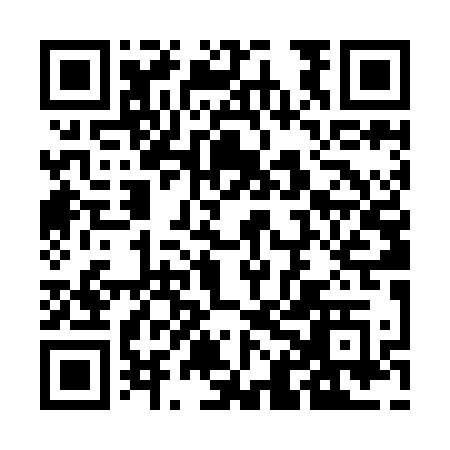 Prayer times for Wolf Lake Landing, New York, USAMon 1 Jul 2024 - Wed 31 Jul 2024High Latitude Method: Angle Based RulePrayer Calculation Method: Islamic Society of North AmericaAsar Calculation Method: ShafiPrayer times provided by https://www.salahtimes.comDateDayFajrSunriseDhuhrAsrMaghribIsha1Mon3:345:231:045:108:4510:342Tue3:355:241:045:108:4510:333Wed3:365:241:045:108:4510:334Thu3:375:251:055:108:4410:325Fri3:385:251:055:108:4410:326Sat3:395:261:055:108:4410:317Sun3:405:271:055:108:4310:308Mon3:415:271:055:108:4310:299Tue3:425:281:055:108:4210:2910Wed3:435:291:065:108:4210:2811Thu3:445:301:065:108:4110:2712Fri3:455:311:065:108:4110:2613Sat3:475:311:065:108:4010:2514Sun3:485:321:065:108:3910:2415Mon3:495:331:065:108:3910:2216Tue3:515:341:065:108:3810:2117Wed3:525:351:065:108:3710:2018Thu3:535:361:065:098:3710:1919Fri3:555:371:065:098:3610:1720Sat3:565:381:075:098:3510:1621Sun3:585:391:075:098:3410:1522Mon3:595:401:075:098:3310:1323Tue4:015:411:075:088:3210:1224Wed4:025:421:075:088:3110:1025Thu4:045:431:075:088:3010:0926Fri4:055:441:075:078:2910:0727Sat4:075:451:075:078:2810:0628Sun4:085:461:075:078:2710:0429Mon4:105:471:075:068:2610:0230Tue4:115:481:075:068:2510:0131Wed4:135:491:065:058:239:59